Procès -Verbal de l’assemblée générale ordinaire de l’association Autisme Vienne.:Nombre d’adhérents présents ou représentés par un pouvoir : 21Nombre d’adhérents présents :16Nombre de pouvoirs au moment du vote : 5Nombre d’invités présents : 1Rapport Moral et orientation de l’association par la présidente Nicole COLLOTContexte 2020 : La crise sanitaire du COVID 19 a limité les activités (réunion, projets)Une seule manifestation en 2020 (janvier) : la galette des rois en collaboration avec ALEPAEmbauche d’une stagiaire ; au 4eme trimestres (master sur Niort) pour rédiger une maquette de la nouvelle version de la plaquette et de l’affiche de l’association (en modifiant les coordonnées)Réunions du CA :  4 réunions de CA en janvier, juillet octobre et décembre 2020, grâce à la mise en place des réunions zoom en visio, cette expérience facilite la participation de chacun, sera à poursuivre en adoptant un système mixte (présentiel et visio)Activités extérieures-contact avec les autres structures/associations : - Participation de la présidente de l’association aux réunions suivantes :Comité de suivi PEEP 86 / la plateforme TND et la réforme des CMPP Conseil départemental de la citoyenneté et de l’autonomie ( CDCA) de la Vienne URAFPC (Union Régionale Autisme France Poitou Charente) à laquelle nous sommes affiliés et qui a offert des financements pour des séjours de répits-loisirs en 2020Réunions de FréGat (Favoriser la mise en place de pratiques d’accompagnement conformes aux recommandations HASEchanges entre associations, structures, professionnelsRéflexion sur différents thèmes (formation, prise en charge…)Relations avec le CRA (Centre Ressource Autisme) :Participation à l’évaluation externeParticipation à la réunion sur le plan de formationParticipation au COS du CRARéunion des parents, le 21 octobre 2021: « Réunion Diagnostic et Recherches en cours (autisme et troubles moteurs) »Subventions en 2020 :1 seule subvention pour frais de fonctionnement de la part de la ville de Châtellerault   .      .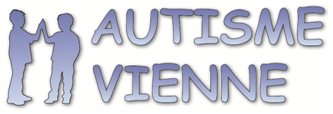 